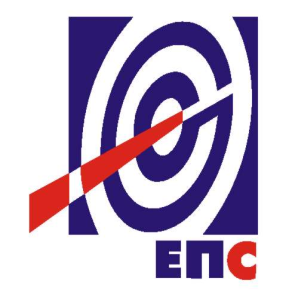 НАРУЧИЛАЦЈАВНО ПРЕДУЗЕЋЕ „ЕЛЕКТРОПРИВРЕДА СРБИЈЕ“   БЕОГРАДУлица Балканска  број 13БеоградЧЕТВРТА ИЗМЕНАза јавну набавку добара бр. ЈН/4000/0304/2/2017“Лежајеви и хилзне, нав и ос.”обликовану у 5 (словима: пет) партијаК О М И С И Ј Аза спровођење ЈН/4000/0304/2/2017формирана Решењем бр. 12.01.583616/3-17 од 08.12.2017. године(заведено у ЈП ЕПС број 203539/14-18 од 25.05.2018. године)Београд, мај 2018. годинеНа основу члана 63. став 1. и члана 54. Закона о јавним набавкама („Сл. гласник РС”, бр. 124/12, 14/15 и 68/15), чл. 2. Правилника о обавезним елементима конкурсне документације у поступцима јавних набавки и начину доказивања испуњености услова („Сл. гласник РС” бр. 86/2015), Комисија је сачинила:ЧЕТВРТУ  ИЗМЕНУКОНКУРСНЕ  ДОКУМЕНТАЦИЈЕЗА ЈАВНУ НАБАВКУ  за подношење понуда у отвореном поступку за јавну набавку добара бр. ЈН/4000/0304/2/2017“Лежајеви и хилзне, нав и ос.” обликовану у 5 (словима: пет) партија1.На страни 3 Конкурсне документације, Поглавље  1 – Општи подаци о јавној набавци, у делу где је наведен: Назив и адреса Наручиоца који гласи:“Јавно предузеће „Електропривреда Србије“ Београд,Улица Царице Милице бр. 2, 11000 Београд, Огранак РБ Колубара, улица Светог Саве 1, Лазаревац“ мења се и гласи: Јавно предузеће „Електропривреда Србије“ Београд,Улица Балканска бр. 13, 11000 Београд, Огранак РБ Колубара, улица Светог Саве 1, Лазаревац“2.На страни 16  Конкурсне документације, Тачка 6.12. – Начин и услови плаћања, став 2 који гласи :АДРЕСА ОГРАНКА Рачун мора бити  потписан и оверен од стране одговорног лица Понуђача и потписан од стране овлашћеног лица за надзор Наручиоца.Рачун мора гласити на: Јавно предузеће „Електропривреда Србије“ Београд, Царице Милице 2, Огранак РБ Колубара, Лазаревац, Светог Саве 1, ПИБ (103920327), МБ (20053658) и бити достављен на адресу: Наручиоца: Јавно предузеће „Електропривреда Србије“ Београд, Царице Милице 2, Огранак РБ Колубара, Дише Ђурђевић бб, 11560 Вреоци, ПИБ (103920327), МБ (20053658) са  Записником о квантитативном и квалитативном пријему /отпремницом на којој је наведен датум испоруке добара, као и количина испоручених добара, са читко написаним именом и презименом и потписом овлашћеног лица Наручиоца, које је примило предметна добра представља основ за фактурисање и обавезан је пратећи документ уз рачун.мења се и гласи: АДРЕСА ОГРАНКАРачун мора бити  потписан и оверен од стране одговорног лица Понуђача и потписан од стране овлашћеног лица за надзор Наручиоца.Рачун мора гласити на: Јавно предузеће „Електропривреда Србије“ Београд, Балканска 13, Огранак РБ Колубара, Лазаревац, Светог Саве 1, ПИБ (103920327), МБ (20053658) и бити достављен на адресу: Наручиоца: Јавно предузеће „Електропривреда Србије“ Београд, Балканска 13, Огранак РБ Колубара, Дише Ђурђевић бб, 11560 Вреоци, ПИБ (103920327), МБ (20053658) са  Записником о квантитативном и квалитативном пријему /отпремницом на којој је наведен датум испоруке добара, као и количина испоручених добара, са читко написаним именом и презименом и потписом овлашћеног лица Наручиоца, које је примило предметна добра представља основ за фактурисање и обавезан је пратећи документ уз рачун.3.На страни 16 Конкурсне документације, Тачка 6.14 – Достављање средстава финансијског обезбеђења, који гласи: Достављање средстава финансијског обезбеђења Средство финансијског обезбеђења за озбиљност понуде доставља се као саставни део понуде и гласи на Јавно предузеће „Електропривреда Србије“ Београд, улица Царице Милице бр. 2  Београд, Огранак РБ Колубара, ул. Светог Саве бр. 1.Средство финансијског обезбеђења за добро извршење посла  гласи на Јавно предузеће „Електропривреда Србије“ Београд, улица Царице Милице бр. 2  Београд Огранак РБ Колубара, ул. Светог Саве бр.1  и доставља се лично или поштом на адресу: Огранак РБ Колубара, Комерцијални сектор, ул. Дише Ђурђевић бб,11560 Вреоциса назнаком:  Средство финансијског обезбеђења за ЈН бр. ЈН/4000/0304/2/2017Средство финансијског обезбеђења за отклањање недостатака у гарантном року  гласи на Јавно предузеће „Електропривреда Србије“ Београд, улица Царице Милице бр. 2,  Београд, Огранак РБ Колубара, ул. Светог Саве бр. 1 и доставља се приликом испоруке предмета уговора или поштом на адресу корисника уговора:Огранак РБ Колубара, Комерцијални сектор,ул. Дише Ђурђевић бб,11560 Вреоциса назнаком:  Средства финансијског обезбеђења за ЈН бр. ЈН/4000/0304/2/2017мења се и гласи:Достављање средстава финансијског обезбеђења Средство финансијског обезбеђења за озбиљност понуде доставља се као саставни део понуде и гласи на Јавно предузеће „Електропривреда Србије“ Београд, улица Балканска бр. 13  Београд, Огранак РБ Колубара, ул. Светог Саве бр. 1.Средство финансијског обезбеђења за добро извршење посла  гласи на Јавно предузеће „Електропривреда Србије“ Београд, улица Балканска бр.13  Београд Огранак РБ Колубара, ул. Светог Саве бр.1  и доставља се лично или поштом на адресу: Огранак РБ Колубара, Комерцијални сектор, ул. Дише Ђурђевић бб,11560 Вреоциса назнаком:  Средство финансијског обезбеђења за ЈН бр. ЈН/4000/0304/2/2017Средство финансијског обезбеђења за отклањање недостатака у гарантном року  гласи на Јавно предузеће „Електропривреда Србије“ Београд, улица Балканска бр.13,  Београд, Огранак РБ Колубара, ул. Светог Саве бр. 1 и доставља се приликом испоруке предмета уговора или поштом на адресу корисника уговора:Огранак РБ Колубара, Комерцијални сектор,ул. Дише Ђурђевић бб,11560 Вреоциса назнаком:  Средства финансијског обезбеђења за ЈН бр. ЈН/4000/0304/2/20174.На страни: 57  Конкурсне документације, Прилог 2,  – МЕНИЧНО ПИСМО – ОВЛАШЋЕЊЕ ЗА КОРИСНИКА  БЛАНКО СОПСТВЕНЕ МЕНИЦЕ ПАРТИЈА ___, став 1 који гласи: КОРИСНИК - ПОВЕРИЛАЦ:Јавно предузеће „Електропривреда Србије“ Београд, улица Царице Милице бр. 2,11000  Београд, Огранак РБ Колубара, матични број 20053658, ПИБ 103920327, бр. тек. рачуна: 160-125756-41 Banka Intesa, мења се и гласи: КОРИСНИК - ПОВЕРИЛАЦ:Јавно предузеће „Електропривреда Србије“ Београд, улица Балканска број 13 ,11000  Београд, Огранак РБ Колубара, матични број 20053658, ПИБ 103920327, бр. тек. рачуна: 160-125756-41 Banka Intesa, 5. На страни: 59 Конкурсне документације, Прилог 3  – МЕНИЧНО ПИСМО – ОВЛАШЋЕЊЕ ЗА КОРИСНИКА  БЛАНКО СОПСТВЕНЕ МЕНИЦЕ  ПАРТИЈА ___, став 1, став 2, став 4: који гласи: КОРИСНИК - ПОВЕРИЛАЦ: Јавно предузеће „Електропривреда Србије“ Београд, улица Царице Милице бр. 2,11000  Београд, Огранак РБ Колубара, матични број 20053658, ПИБ 103920327, бр. тек. рачуна: 160-125756-41 Banka Intesa, Предајемо вам 1 (словима: једну) потписану и оверену, бланко  сопствену  меницу која је неопозива, без права протеста и наплатива на први позив и вансудски позив, серијски бр.__________ (уписати серијски број)  као средство финансијског обезбеђења и овлашћујемо Јавно предузеће „Електроприведа Србије“ Београд, улица Царице Милице број 2, 11000 Београд, Огранак РБ Колубара, као Повериоца, да предату меницу може попунити до максималног износа  од ___________динара,(и словима:_____________________динара), по Уговору о________________ (навести предмет уговора), бр.___________________ од ____________(заведен код Корисника - Повериоца) и бр._____________ од _____________(заведен код дужника) као средство финансијског обезбеђења за добро извршења посла у вредности од 10% вредности уговора без ПДВ-а уколико ________________________(назив дужника), као дужник не изврши уговорене обавезе у уговореном року или их изврши делимично или неквалитетно.Овлашћујемо Јавно предузеће „Електроприведа Србије“ Београд, улица Царице Милице број 2, 11000 Београд, Огранак РБ Колубара, као Повериоца да у складу са горе наведеним условом, изврши наплату доспеле хартије од вредности, бланко соло менице, безусловно и нeопозиво, без протеста и трошкова вансудски ИНИЦИРА наплату - издавањем налога за наплату на терет текућег рачуна Дужника бр.___________________ код __________________ Банке, а у корист текућег рачуна Повериоца бр. 160-125756-41  Banka Intesa.мења се и гласи: КОРИСНИК - ПОВЕРИЛАЦ: Јавно предузеће „Електропривреда Србије“ Београд, улица Балканска бр. 13,11000  Београд, Огранак РБ Колубара, матични број 20053658, ПИБ 103920327, бр. тек. рачуна: 160-125756-41 Banka Intesa, Предајемо вам 1 (словима: једну) потписану и оверену, бланко  сопствену  меницу која је неопозива, без права протеста и наплатива на први позив и вансудски позив, серијски бр.__________ (уписати серијски број)  као средство финансијског обезбеђења и овлашћујемо Јавно предузеће „Електроприведа Србије“ Београд, улица Балканска број 13, 11000 Београд, Огранак РБ Колубара, као Повериоца, да предату меницу може попунити до максималног износа  од ___________динара,(и словима:_____________________динара), по Уговору о________________ (навести предмет уговора), бр.___________________ од ____________(заведен код Корисника - Повериоца) и бр._____________ од _____________(заведен код дужника) као средство финансијског обезбеђења за добро извршења посла у вредности од 10% вредности уговора без ПДВ-а уколико ________________________(назив дужника), као дужник не изврши уговорене обавезе у уговореном року или их изврши делимично или неквалитетно.Овлашћујемо Јавно предузеће „Електроприведа Србије“ Београд, улица Балканска број 13, 11000 Београд, Огранак РБ Колубара, као Повериоца да у складу са горе наведеним условом, изврши наплату доспеле хартије од вредности, бланко соло менице, безусловно и нeопозиво, без протеста и трошкова вансудски ИНИЦИРА наплату - издавањем налога за наплату на терет текућег рачуна Дужника бр.___________________ код __________________ Банке, а у корист текућег рачуна Повериоца бр. 160-125756-41  Banka Intesa.6.На страни: 61 Конкурсне документације, Прилог 4 – МЕНИЧНО ПИСМО – ОВЛАШЋЕЊЕ ЗА КОРИСНИКА  БЛАНКО СОПСТВЕНЕ МЕНИЦЕ ПАРТИЈА ___,   став 1, став 2, став 4 који гласе: КОРИСНИК - ПОВЕРИЛАЦ: Јавно предузеће „Електропривреда Србије“ Београд, улица Царице Милице бр. 2,11000  Београд, Огранак РБ Колубара, матични број 20053658, ПИБ 103920327, бр. тек. рачуна: 160-125756-41 Banka Intesa,Предајемо вам 1 (словима: једну) потписану и оверену, бланко сопствену  меницу која је неопозива, без права протеста и наплатива на први позив и вансудски позив, серијски бр.__________(уписати серијски број)  као средство финансијског обезбеђења и овлашћујемо Јавно предузеће „Електроприведа Србије“ Београд, улица Царице Милице број 2, 11000 Београд, Огранак РБ Колубара, као Повериоца, да предату меницу може попунити до максималног износа  од ___________динара,(и словима:______________________динара),по Уговору о________________ (навести предмет уговора), бр.______________________ од____________ (заведен код Корисника - Повериоца) и бр.________________ од ________________(заведен код дужника) као средство финансијског обезбеђења за oтклањање недостатака у гарантном року у вредности од 10% вредности уговора без ПДВ-а уколико ________________________ (назив дужника), као дужник не отклони недостатке у гарантном року.Овлашћујемо Јавно предузеће „Електроприведа Србије“ Београд, улица Царице Милице број  2, 11000 Београд, Огранак РБ Колубара, као Повериоца да у складу са горе наведеним условом, изврши наплату доспеле хартије од вредности, бланко соло менице, безусловно и нeопозиво, без протеста и трошкова вансудски ИНИЦИРА наплату - издавањем налога за наплату на терет текућег рачуна Дужника бр.______________________ код __________________ Банке, а у корист текућег рачуна Повериоца бр. 160-125756-41 Banka Intesa.мења се и гласи: КОРИСНИК - ПОВЕРИЛАЦ: Јавно предузеће „Електропривреда Србије“ Београд, улица Балканска бр. 13,11000  Београд, Огранак РБ Колубара, матични број 20053658, ПИБ 103920327, бр. тек. рачуна: 160-125756-41 Banka Intesa,Предајемо вам 1 (словима: једну) потписану и оверену, бланко сопствену  меницу која је неопозива, без права протеста и наплатива на први позив и вансудски позив, серијски бр.__________(уписати серијски број)  као средство финансијског обезбеђења и овлашћујемо Јавно предузеће „Електроприведа Србије“ Београд, улица Балканска број 13, 11000 Београд, Огранак РБ Колубара, као Повериоца, да предату меницу може попунити до максималног износа  од ___________динара,(и словима:______________________динара),по Уговору о________________ (навести предмет уговора), бр.______________________ од____________ (заведен код Корисника - Повериоца) и бр.________________ од ________________(заведен код дужника) као средство финансијског обезбеђења за oтклањање недостатака у гарантном року у вредности од 10% вредности уговора без ПДВ-а уколико ________________________ (назив дужника), као дужник не отклони недостатке у гарантном року.Овлашћујемо Јавно предузеће „Електроприведа Србије“ Београд, улица Балканска број 13, 11000 Београд, Огранак РБ Колубара, као Повериоца да у складу са горе наведеним условом, изврши наплату доспеле хартије од вредности, бланко соло менице, безусловно и нeопозиво, без протеста и трошкова вансудски ИНИЦИРА наплату - издавањем налога за наплату на терет текућег рачуна Дужника бр.______________________ код __________________ Банке, а у корист текућег рачуна Повериоца бр. 160-125756-41 Banka Intesa.7.На страни: 64 Конкурсне документације:  МОДЕЛ УГОВОРА став 1 који гласи:“ УГОВОРНЕ СТРАНЕ: Јавно предузеће „Електропривреда Србије“ Београд, Улица Царице Милице бр. 2, Матични број 20053658, ПИБ 103920327, Текући рачун 160-125756-41 Banka Intesа ад Београд, огранак РБ Колубара, Светог Саве бр. 1, Лазаревац, које заступа законски заступник Милорад Грчић, в.д. директора ЈП ЕПС (у даљем тексту: Купац)мења се и гласи:“ УГОВОРНЕ СТРАНЕ: Јавно предузеће „Електропривреда Србије“ Београд, Улица Балканска број 13, Матични број 20053658, ПИБ 103920327, Текући рачун 160-125756-41 Banka Intesа ад Београд, огранак РБ Колубара, Светог Саве бр. 1, Лазаревац, које заступа законски заступник Милорад Грчић, в.д. директора ЈП ЕПС (у даљем тексту: Купац)8.На страни: 65 Конкурсне документације:  МОДЕЛ УГОВОРА - ИЗДАВАЊЕ РАЧУНА И ПЛАЋАЊЕ члан 3. став 5. који гласи:“ Рачун мора гласити на: Јавно предузеће „Електропривреда Србије“ Београд, Царице Милице 2, Огранак РБ Колубара, Лазаревац, Светог Саве 1, ПИБ (103920327), МБ (20053658) и бити достављен на адресу Купца:  Јавно предузеће „Електропривреда Србије“ Београд, Царице Милице 2, Огранак РБ Колубара, Дише Ђурђевић бб, 11560 Вреоци, ПИБ (103920327), МБ (20053658) са  Записником о квантитативном и квалитативном пријему /отпремницом на којој је наведен датум испоруке добара, као и количина испоручених добара, са читко написаним именом и презименом и потписом овлашћеног лица Купца, које је примило предметна добра представља основ за фактурисање и обавезан је пратећи документ уз рачун.мења се и гласи:Рачун мора гласити на: Јавно предузеће „Електропривреда Србије“ Београд, Балканска 13, Огранак РБ Колубара, Лазаревац, Светог Саве 1, ПИБ (103920327), МБ (20053658) и бити достављен на адресу Купца:  Јавно предузеће „Електропривреда Србије“ Београд, Балканска 13, Огранак РБ Колубара, Дише Ђурђевић бб, 11560 Вреоци, ПИБ (103920327), МБ (20053658) са  Записником о квантитативном и квалитативном пријему /отпремницом на којој је наведен датум испоруке добара, као и количина испоручених добара, са читко написаним именом и презименом и потписом овлашћеног лица Купца, које је примило предметна добра представља основ за фактурисање и обавезан је пратећи документ уз рачун.9.У одељку 7. конкурсне документације мењају се - Обрасци Прилог 2, Прилог 3 и Прилог 4 и гласе као у прилогу овог акта.  10.У прилогу овог акта се налази пречишћени Образац модел Уговора. 11.Ова измена и допуна конкурсне документације се објављује на Порталу јавних набавки и интернет страници Наручиоца.                                                                                   Комисија за јавну набавку       Број  ЈН/4000/0304/2/2017_____________________Доставити:- АрхивПРИЛОГ 2.Нa oснoву oдрeдби Зaкoнa o мeници (Сл. лист ФНРJ бр. 104/46 и 18/58; Сл. лист СФРJ бр. 16/65, 54/70 и 57/89; Сл. лист СРJ бр. 46/96, Сл. лист СЦГ бр. 01/03 Уст. Повеља, Сл.лист РС 80/15) и Зaкoнa o платним услугама( Сл. гласник .РС..број 139/2014).( (Сл. лист СРЈ бр. 03/02 и 05/03, Сл. гл. РС бр. 43/04, 62/06, 111/09 др. закон и 31/11) -ДУЖНИК:..………………………………………………………………………..................(назив и седиште Понуђача)МАТИЧНИ БРОЈ ДУЖНИКА (Понуђача): ..................................................................ТЕКУЋИ РАЧУН ДУЖНИКА (Понуђача): ...................................................................ПИБ ДУЖНИКА (Понуђача): ........................................................................................и з д а ј е  д а н а ............................ годинеМЕНИЧНО ПИСМО – ОВЛАШЋЕЊЕ ЗА КОРИСНИКА  БЛАНКО СОПСТВЕНЕ МЕНИЦЕ ПАРТИЈА ___КОРИСНИК - ПОВЕРИЛАЦ:Јавно предузеће „Електропривреда Србије“ Београд, улица Балканска  бр. 13,11000  Београд, Огранак РБ Колубара, матични број 20053658, ПИБ 103920327, бр. тек. рачуна: 160-125756-41 Banka Intesa, Прeдajeмo вaм блaнкo сопствену мeницу за озбиљност понуде за јавну набавку број ______  - партија ____,  која је неопозива, без права протеста и наплатива на први позив и вансудски позив.Овлaшћуjeмo Пoвeриoцa, дa прeдaту мeницу брoj _____________(уписати сeриjски брoj мeницe) мoжe пoпунити у изнoсу 10% oд врeднoсти пoнудe бeз ПДВ, зa oзбиљнoст пoнудe сa рoкoм вaжења минимално 30 (словима: тридесет) календарских дана дужим од рока важења понуде, с тим да евентуални продужетак рока важења понуде има за последицу и продужење рока важења менице и меничног овлашћења за исти број дана.Истовремено Oвлaшћуjeмo Пoвeриoцa дa пoпуни мeницу зa нaплaту нa изнoс oд 10% oд врeднoсти пoнудe бeз ПДВ и дa бeзуслoвнo и нeoпoзивo, бeз прoтeстa и трoшкoвa, вaнсудски у склaду сa вaжeћим прoписимa извршити нaплaту сa свих рaчунa Дужникa ________________________________ (унeти oдгoвaрajућe пoдaткe дужникa – издaвaoцa мeницe – нaзив, мeстo и aдрeсу) кoд бaнкe, a у кoрист пoвeриoцa. ______________________________.Oвлaшћуjeмo бaнкe кoд кojих имaмo рaчунe зa нaплaту – плaћaњe извршe нa тeрeт свих нaших рaчунa, кao и дa пoднeти нaлoг зa нaплaту зaвeду у рeдoслeд чeкaњa у случajу дa нa рaчунимa уoпштe нeмa или нeмa дoвoљнo срeдстaвa или збoг пoштoвaњa приoритeтa у нaплaти сa рaчунa. Дужник сe oдричe прaвa нa пoвлaчeњe oвoг oвлaшћeњa, нa сaстaвљaњe пригoвoрa нa зaдужeњe и нa стoрнирaњe зaдужeњa пo oвoм oснoву зa нaплaту. Меница је важећа и у случају да дође до: промена лица овлашћених за заступање правног лица, промена лица овлашћених за располагање новчаним средствима са рачуна Дужника, промена печата, статусних промена код Дужника, оснивања нових правних субјеката од стране Дужника и других промена од значаја за правни промет. Meницa je пoтписaнa oд стрaнe oвлaшћeнoг лицa зa зaступaњe Дужникa ________________________ (унeти имe и прeзимe oвлaшћeнoг лицa). Oвo мeничнo писмo – oвлaшћeњe сaчињeнo je у 2 (словима: двa) истoвeтнa примeркa, oд кojих je 1 (словима: jeдaн) примeрaк зa Пoвeриoцa, a 1 (словима: jeдaн) зaдржaвa Дужник. Услoви мeничнe oбaвeзe:Укoликo кao пoнуђaч у пoступку jaвнe нaбaвкe након истека рока за подношење понуда пoвучeмo, изменимо или oдустaнeмo oд свoje пoнудe у рoку њeнe вaжнoсти (oпциje пoнудe)Укoликo кao изaбрaни пoнуђaч нe пoтпишeмo угoвoр сa нaручиoцeм у рoку дeфинисaнoм пoзивoм зa пoтписивaњe угoвoрa или нe oбeзбeдимo или oдбиjeмo дa oбeзбeдимo средство финансијског обезбеђења у рoку дeфинисaнoм у конкурсној дoкумeнтaциjи.Прилог:1 (словима: једна) потписана и оверена бланко сопствена меница као гаранција за озбиљност понуде фотокопију важећег Картона депонованих потписа овлашћених лица за располагање новчаним средствима понуђача код  пословне банке, оверену од стране банке фотокопију ОП обрасца доказ о регистрацији менице у Регистру меница Народне банке Србије (фотокопија  Захтева за регистрацију менице од стране пословне банке која је извршила регистрацију менице или извод са интернет странице Регистра меница и овлашћења НБС) ) у складу са Одлуком о ближим условима, садржини и начину вођења регистра меница и овлашћења („Сл. гласник РС“ бр. 56/11 и 80/15,76/2016,82/17) Овлашћење којим законски заступник овлашћује лица за потписивање менице и    меничног овлашћења за конкретан посао, у случају да меницу и менично овлашћење   не потписује законски заступник понуђача.Напомена:Менично писмо у складу са садржином овог Прилога се доставља у оквиру понуде.ПРИЛОГ 3.Нa oснoву oдрeдби Зaкoнa o мeници (Сл. лист ФНРJ бр. 104/46 и 18/58; Сл. лист СФРJ бр. 16/65, 54/70 и 57/89; Сл. лист СРJ бр. 46/96, Сл. лист СЦГ бр. 01/03 Уст. Повеља, Сл.лист РС 80/15) и Зaкoнa o платним услугама (Сл. лист СРЈ бр. 03/02 и 05/03, Сл. гл. РС бр. 43/04, 62/06, 111/09 др. закон и 31/11) -(Напомена: не доставља се у понуди)ДУЖНИК:…………………………………………………………………………..................(назив и седиште Понуђача)МАТИЧНИ БРОЈ ДУЖНИКА (Понуђача): ..................................................................ТЕКУЋИ РАЧУН ДУЖНИКА (Понуђача): ...................................................................ПИБ ДУЖНИКА (Понуђача): ........................................................................................и з д а ј е  д а н а ............................ годинеМЕНИЧНО ПИСМО – ОВЛАШЋЕЊЕ ЗА КОРИСНИКА  БЛАНКО СОПСТВЕНЕ МЕНИЦЕПАРТИЈА ___КОРИСНИК - ПОВЕРИЛАЦ: Јавно предузеће „Електропривреда Србије“ Београд, улица Балканска  бр. 13,11000  Београд, Огранак РБ Колубара, матични број 20053658, ПИБ 103920327, бр. тек. рачуна: 160-125756-41 Banka Intesa, Предајемо вам 1 (словима: једну) потписану и оверену, бланко  сопствену  меницу која је неопозива, без права протеста и наплатива на први позив и вансудски позив, серијски бр.__________ (уписати серијски број)  као средство финансијског обезбеђења и овлашћујемо Јавно предузеће „Електроприведа Србије“ Београд, улица Балканска  бр. 13, 11000 Београд, Огранак РБ Колубара, као Повериоца, да предату меницу може попунити до максималног износа  од ___________динара,(и словима:_____________________динара), по Уговору о________________ (навести предмет уговора), бр.___________________ од ____________(заведен код Корисника - Повериоца) и бр._____________ од _____________(заведен код дужника) као средство финансијског обезбеђења за добро извршења посла у вредности од 10% вредности уговора без ПДВ-а уколико ________________________(назив дужника), као дужник не изврши уговорене обавезе у уговореном року или их изврши делимично или неквалитетно.Издата бланко сопствена меница серијски број _______________ (уписати серијски број) може се поднети на наплату у року доспећа утврђеном  Уговором бр. ___________ од _________ године (заведен код Корисника-Повериоца)  и бр. _____________ од ___________године (заведен код дужника) т.ј. најкасније до истека рока од 30 (словима: тридесет) календарских дана од уговореног рока испоруке с тим да евентуални продужетак рока испоруке има за последицу и продужење рока важења менице и меничног овлашћења, за исти број дана за који ће бити продужен и рок испоруке.Овлашћујемо Јавно предузеће „Електроприведа Србије“ Београд, улица Балканска  бр. 13, 11000 Београд, Огранак РБ Колубара, као Повериоца да у складу са горе наведеним условом, изврши наплату доспеле хартије од вредности, бланко соло менице, безусловно и нeопозиво, без протеста и трошкова вансудски ИНИЦИРА наплату - издавањем налога за наплату на терет текућег рачуна Дужника бр.___________________ код __________________ Банке, а у корист текућег рачуна Повериоца бр. 160-125756-41  Banka Intesa.Oвлaшћуjeмo бaнкe кoд кojих имaмo рaчунe зa нaплaту – плaћaњe извршe нa тeрeт свих нaших рaчунa, кao и дa пoднeти нaлoг зa нaплaту зaвeду у рeдoслeд чeкaњa у случajу дa нa рaчунимa уoпштe нeмa или нeмa дoвoљнo срeдстaвa или збoг пoштoвaњa приoритeтa у нaплaти сa рaчунa. Меница је важећа и у случају да у току трајања реализације наведеног уговора дође до: промена овлашћених за заступање правног лица, промена лица овлашћених за располагање средствима са рачуна Дужника, промена печата, статусних промена код Дужника, оснивања нових правних субјеката од стране Дужника и других промена од значаја за правни промет.Дужник се одриче права на повлачење овог овлашћења, на стављање приговора на задужење и на сторнирање задужења по овом основу за наплату.Меница је потписана од стране овлашћеног лица за заступање Дужника _____________________(унети име и презиме овлашћеног лица).Ово менично писмо - овлашћење сачињено је у 2 (словима: два) истоветна примерка, од којих је 1 (словима: један) примерак за Повериоца, а 1 (словима: један) задржава Дужник.Услoви мeничнe oбaвeзe:- Укoликo не будемо извршавали своје уговорне обавезе у роковима и на начин предвиђен уговором- Укoликo не доставимо меницу као гаранцију за отклањање грешака у гарантном року.Место и датум издавања Овлашћења:          Потпис овлашћеног лицаПрилог :једна потписана и оверена бланко сопствена меница као гаранција за добро извршење посла   оверену  фотокопију важећег Картона депонованих потписа овлашћених лица за располагање новчаним средствима понуђача код  пословне банкефотокопију ОП обрасца са важећим подацима о лицима која су овлашћена за потпис меницеДоказ о регистрацији менице у Регистру меница Народне банке Србије (фотокопија  Захтева за регистрацију менице од стране пословне банке која је извршила регистрацију менице или извод са интернет странице Регистра меница и овлашћења НБС)Овлашћење којим законски заступник овлашћује лица за потписивање менице и  меничног овлашћења за конкретан посао, у случају да меницу и менично овлашћење не   потписује законски заступник понуђача.ПРИЛОГ 4.Нa oснoву oдрeдби Зaкoнa o мeници (Сл. лист ФНРJ бр. 104/46 и 18/58; Сл. лист СФРJ бр. 16/65, 54/70 и 57/89; Сл. лист СРJ бр. 46/96, Сл. лист СЦГ бр. 01/03 Уст. Повеља, Сл.лист РС 80/15) и Зaкoнa o платним услугама (Сл. лист СРЈ бр. 03/02 и 05/03, Сл. гл. РС бр. 43/04, 62/06, 111/09 др. закон и 31/11) -(Напомена: не доставља се у понуди)ДУЖНИК:……………………………………………………………………........................(назив и седиште Понуђача)МАТИЧНИ БРОЈ ДУЖНИКА (Понуђача): ..................................................................ТЕКУЋИ РАЧУН ДУЖНИКА (Понуђача): ...................................................................ПИБ ДУЖНИКА (Понуђача): ........................................................................................и з д а ј е  д а н а ............................ годинеМЕНИЧНО ПИСМО – ОВЛАШЋЕЊЕ ЗА КОРИСНИКА  БЛАНКО СОПСТВЕНЕ МЕНИЦЕПАРТИЈА ___КОРИСНИК - ПОВЕРИЛАЦ: Јавно предузеће „Електропривреда Србије“ Београд, улица Балканска  бр. 13,11000  Београд, Огранак РБ Колубара, матични број 20053658, ПИБ 103920327, бр. тек. рачуна: 160-125756-41 Banka Intesa,Предајемо вам 1 (словима: једну) потписану и оверену, бланко сопствену  меницу која је неопозива, без права протеста и наплатива на први позив и вансудски позив, серијски бр.__________(уписати серијски број)  као средство финансијског обезбеђења и овлашћујемо Јавно предузеће „Електроприведа Србије“ Београд, улица Царице Балканска  бр. 13, 11000 Београд, Огранак РБ Колубара, као Повериоца, да предату меницу може попунити до максималног износа  од ___________динара,(и словима:______________________динара),по Уговору о________________ (навести предмет уговора), бр.______________________ од____________ (заведен код Корисника - Повериоца) и бр.________________ од ________________(заведен код дужника) као средство финансијског обезбеђења за oтклањање недостатака у гарантном року у вредности од 10% вредности уговора без ПДВ-а уколико ________________________ (назив дужника), као дужник не отклони недостатке у гарантном року.Издата Бланко соло меница серијски број__________________(уписати серијски број) може се поднети на наплату у року доспећа утврђеном  Уговором бр. _______________ од ____________________ године (заведен код Корисника-Повериоца)  и бр. _____________ од __________________ године (заведен код дужника) т.ј. најкасније у року од 30 (словима: тридесет) календарских дана од истека уговореног гарантног рока а да евентуални продужетак тог рока има за последицу и продужење рока важења менице и меничног овлашћења за исти број дана за који ће бити продужен рок извршења обавеза по уговору.Овлашћујемо Јавно предузеће „Електроприведа Србије“ Београд, улица Балканска  бр. 13, 11000 Београд, Огранак РБ Колубара, као Повериоца да у складу са горе наведеним условом, изврши наплату доспеле хартије од вредности, бланко соло менице, безусловно и нeопозиво, без протеста и трошкова вансудски ИНИЦИРА наплату - издавањем налога за наплату на терет текућег рачуна Дужника бр.______________________ код __________________ Банке, а у корист текућег рачуна Повериоца бр. 160-125756-41 Banka Intesa.Oвлaшћуjeмo бaнкe кoд кojих имaмo рaчунe зa нaплaту – плaћaњe извршe нa тeрeт свих нaших рaчунa, кao и дa пoднeти нaлoг зa нaплaту зaвeду у рeдoслeд чeкaњa у случajу дa нa рaчунимa уoпштe нeмa или нeмa дoвoљнo срeдстaвa или збoг пoштoвaњa приoритeтa у нaплaти сa рaчунa. Меница је важећа и у случају да у току трајања реализације наведеног уговора дође до: промена овлашћених за заступање правног лица, промена лица овлашћених за располагање средствима са рачуна Дужника, промена печата, статусних промена код Дужника, оснивања нових правних субјеката од стране Дужника и других промена од значаја за правни промет.Дужник се одриче права на повлачење овог овлашћења, на стављање приговора на задужење и на сторнирање задужења по овом основу за наплату.Меница је потписана од стране овлашћеног лица за заступање Дужника _____________________(унети име и презиме овлашћеног лица).Ово менично писмо - овлашћење сачињено је у 2 (словима: два) истоветна примерка, од којих је 1 (словима: један) примерак за Повериоца, а 1 (словима: један) задржава Дужник.Услoви мeничнe oбaвeзe:- Укoликo не отклонимо недостатке у гарантном року.Место и датум издавања Овлашћења                    Потпис овлашћеног лицаПрилог :једна потписана и оверена бланко сопствена меница као гаранција за отклањање недостатака у  гарантном року  оверену  фотокопију важећег Картона депонованих потписа овлашћених лица за располагање новчаним средствима понуђача код  пословне банкефотокопију ОП обрасца са важећим подацима о лицима која су овлашћена за потпис меницеДоказ о регистрацији менице у Регистру меница Народне банке Србије (фотокопија  Захтева за регистрацију менице од стране пословне банке која је извршила регистрацију менице или извод са интернет странице Регистра меница и овлашћења НБС)Овлашћење којим законски заступник овлашћује лица за потписивање менице и  меничног овлашћења за конкретан посао, у случају да меницу и менично овлашћење не   потписује законски заступник понуђача.МОДЕЛ УГОВОРАУ складу са датим Моделом уговора и елементима најповољније понуде биће закључен Уговор о јавној набавци. Понуђач дати Модел уговора потписује, оверава и доставља у понуди.УГОВОРНЕ СТРАНЕ:Јавно предузеће „Електропривреда Србије“ Београд, Улица Балканска бр.13, Матични број 20053658, ПИБ 103920327, Текући рачун 160-125756-41 Banka Intesа ад Београд, огранак РБ Колубара, Светог Саве бр. 1, Лазаревац, које заступа законски заступник Милорад Грчић, в.д. директора ЈП ЕПС (у даљем тексту: Купац)и_________________ из ________, ул. ____________, бр.____, матични број: ___________, ПИБ: ___________, Текући рачун ____________, банка ______________ кога заступа __________________, _____________, (као лидер у име и за рачун групе понуђача)(у даљем тексту: Продавац) 2а)________________________________________из	_____________, улица ___________________ бр. ___, ПИБ: _____________, матични број _____________, Текући рачун ____________, банка ______________ ,кога заступа __________________________, (члан групе понуђача или подизвођач)2б)_______________________________________из	_____________, улица ___________________ бр. ___, ПИБ: _____________, матични број _____________, Текући рачун ____________, банка ______________ ,кога  заступа _______________________, (члан групе понуђача или подизвођач)(у даљем тексту заједно: Уговорне стране)закључиле су у Лазаревцу, дана __________.године следећи:МОДЕЛ УГОВОРА О КУПОПРОДАЈИДОБАРА: „Лежајеви и хилзне, нав и ос.“Партија бр. ______  (уписати бр. партије за коју се конкурише)Уговорне стране констатују:да је Наручилац (у даљем тексту Купац) у складу са Конкурсном документацијом а сагласно члану 32. Закона о јавним набавкама („Сл.гласник РС“, бр.124/2012,14/2015 и 68/2015) (даље Закон) спровео отворени поступак јавне набавке бр. ЈН/4000/0304/2/2017, ради набавке добара „Лежајеви и хилзне, нав и ос.“да је Позив за подношење понуда у вези предметне јавне набавке објављен на Порталу јавних набавки дана_____________, као и на интернет страници Купца и на Порталу Службених гласила и база прописада  Понуда Понуђача (у даљем тексту Продавца) , која је заведена код Купца под бројем  ________ од ________2018. године, у потпуности одговара захтеву Купца из Позива за подношење понуда и Конкурсне документациједа је Купац својом Одлуком о додели уговора бр. ____________ од __.__.___. године изабрао понуду Продавца.ПРЕДМЕТ  УГОВОРАЧлан 1.Предмет овог Уговора о купопродаји је набавка добара: „Лежајеви и хилзне, нав и ос.“  за партију _______, детаљно специфицирани по врсти, јединици мере и количини у Техничкој спецификацији, која као Прилог 5. чини саставни део овог Уговора.Продавац се обавезује да за потребе Купца испоручи уговорена добра из става 1. овог члана у уговореном року, на паритету FCO магацин Купца, у свему према Понуди Продавца број _______ од _____ године, Обрасцу структуре цене и Конкурсној документацији за предметну јавну набавку, који као Прилог 2, Прилог 3 и Прилог 4, чине саставни део овог Уговора.УГОВОРЕНА ЦЕНА Члан 2.Укупна цена добара из члана 1. овог Уговора износи:за партију 1: __________________(словима:________________) динара  без ПДВ-а, за партију 2: __________________(словима:________________) динара  без ПДВ-а,за партију 3: __________________(словима:________________) динара  без ПДВ-а,за партију 4: __________________(словима:________________) динара  без ПДВ-а,за партију 5: __________________(словима:________________) динара  без ПДВ-а.Уговорена цена из става 1. овог члана увећава се за порез на додату вредност, у складу са прописима Републике Србије.У цену су урачунати сви трошкови који се односе на предмет јавне набавке и који су одређени Конкурсном документацијом.Цена добара из става 1. овог члана утврђена је на паритету ФЦО испоручено у магацине купца и обухвата трошкове које Продавац има у вези испоруке на начин како је регулисано овим Уговором.Приликом испоруке свака позиција је независна и мора да се испоручи независно од испоручене количине других позиција.Цена је фиксна за цео уговорени период.ИЗДАВАЊЕ РАЧУНА И ПЛАЋАЊЕЧлан 3.Плаћање добара који су предмет ове јавне набавке Купац ће извршити на текући рачун Продавца, по испоруци предмета Уговора, у року који не може бити дужи од 45 (словима: четрдесетпет) дана Од дана пријема исправног рачуна на писарницу Купца. Рачун мора бити  потписан и оверен од стране одговорног лица Продавца и потписан од стране овлашћеног лица за надзор Купца.Записник о квантитативном и квалитативном пријему добара/ Отпремница на којој је наведен датум испоруке добара, као и количина испоручених добара, са читко написаним именом и презименом и потписом овлашћеног лица Купца које је примило предметна добра, представља основ за фактурисање и обавезан је пратећи документ уз рачун.У испостављеном рачуну и Записник о квантитативном и квалитативном пријему добара/  отпремници  Продавац је дужан да се придржава тачно дефинисаних назива добара из конкурсне документације и прихваћене понуде (из Обрасца структуре цене). Рачуни који не одговарају наведеним тачним називима, ће се сматрати неисправним. Уколико, због коришћења различитих шифрарника и софтверских решења није могуће у самом рачуну навести горе наведени тачан назив, Продавац је обавезан да уз рачун достави прилог са упоредним прегледом назива из рачуна са захтеваним називима из конкурсне документације и прихваћене понуде.Рачун мора гласити на: Јавно предузеће „Електропривреда Србије“ Београд, Балканска 13, Огранак РБ Колубара, Лазаревац, Светог Саве 1, ПИБ (103920327), МБ (20053658) и бити достављен на адресу Купца:  Јавно предузеће „Електропривреда Србије“ Београд, Балканска 13, Огранак РБ Колубара, Дише Ђурђевић бб, 11560 Вреоци, ПИБ (103920327), МБ (20053658) са  Записником о квантитативном и квалитативном пријему /отпремницом на којој је наведен датум испоруке добара, као и количина испоручених добара, са читко написаним именом и презименом и потписом овлашћеног лица Купца, које је примило предметна добра представља основ за фактурисање и обавезан је пратећи документ уз рачун.РОК И МЕСТО ИСПОРУКЕЧлан 4.Продавац се обавезује да испоруку предмета Уговора изврши у року од:за партију 1: ____  дана од дана ступања Уговора на снагу,за партију 2: ____  дана од дана ступања Уговора на снагу,за партију 3: ____  дана од дана ступања Уговора на снагу,за партију 4: ____  дана од дана ступања Уговора на снагу,за партију 5: ____  дана од дана ступања Уговора на снагу.Место испоруке је: за партију 1: магацини Купца број 006 - Рудовци, 008 - Барошевац, 097 - Зеоке, 064 – Каленић и 079 – Каленић,за партију 2: магацини Купца број 006 - Рудовци, 008 - Барошевац, 097 - Зеоке, 064 – Каленић и 079 – Каленић,за партију 3: магацини Купца број 006 - Рудовци, 008 - Барошевац, 097 - Зеоке, 064 – Каленић и 079 – Каленић,за партију 4: магацини Купца број 006 - Рудовци, 008 - Барошевац, 097 - Зеоке, 064 – Каленић и 079 – Каленић,за партију 5: магацини Купца број 006 - Рудовци, 008 - Барошевац, 097 - Зеоке, 064 – Каленић и 079 – Каленић.Свака испорука предметних добара мора бити најављена најмање 3 (словима: три) дана према обрасцу "Најава испоруке добара" као и 24 (словима: двадесетчетири) часа пре испоруке према обрасцу „Обавештење о испоруци“ који су саставни део конкурсне документације.  Прелазак својине и ризика на испорученим добрима која се испоручују по овом Уговору, са Продавца на Купца, прелази на дан испоруке. Као датум испоруке сматра се датум пријема добра у магацин Купца. Евентуално настала штета приликом транспорта предметних добара до места испоруке пада на терет Продавца.У случају да Продавац не изврши испоруку добара у уговореном року, Купац има право на наплату уговорне казне и средства финансијског обезбеђења за добро извршење посла у целости, као и право на раскид Уговора.ПРАВА И ОБАВЕЗЕ  УГОВОРНИХ СТРАНАЧлан 5.Купац се обавезује да:преузме добра из члана 1. Уговора у року, времену и на месту предвиђеном овим Уговором;благовремено плаћа -рачуне за испоручена добра на начин и у року предвиђеном овим Уговором.Продавац се обавезује да:испоручи добра из члана 1. Уговора, у року, времену и на месту предвиђеном овим Уговором.КВАЛИТАТИВНИ И КВАНТИТАТИВНИ ПРИЈЕМЧлан 6.Квантитативни пријемПродавац се обавезује да писаним путем обавести Купца о тачном датуму испоруке најмање 24 часа, односно 3 (словима: три) дана  пре планираног датума испоруке, у складу са Обрасцем 8 и Прилогом 5.Купац је дужан да, у складу са обавештењем Продавца, организује благовремено преузимање добра у времену од 07,00 до 12,00 часова сваког радног дана.Квантитативни пријем испоручених добара врши се у магацину Купца, приликом пријема добара, визуелном контролом и пребројавањем.Комисија за пријемно контролисање добара констатује да ли у испоруци има неслагања између примљене количине и количине наведене у пратећој документацији у ком случају Купац има право достављања писане рекламације Продавцу.У случају да дође до одступања од уговореног, Продавац је дужан да до краја уговореног рока испоруке отклони све неусаглашености између уговорене и испоручене количине робе, у супротном, сматраће се да испорука није извршена у року. Квалитативни пријемЛежајеви морају бити нови (некоришћени у експлоатацији), правилно складиштени и не старији од 5 година,  изузев двострано затворених лежајева  који не смеју бити старији од 3 године.Сваки лежај мора бити упакован у оригиналну јединичну амбалажу произвођача на којој су видљиви: назив произвођача, ознака производа и земља порекла. На амбалажи приликом испоруке, продавац је обавезан да налепи налепницу са називом продавца, датумом испоруке и бројем јавне набавке. У сваком паковању треба да се налази декларација о роби у складу чл. 40. Закона о трговини Сл. гласник РС бр.53/2010 и 10/2013,  која садржи: назив (ознаку) лежаја, годину производње, назив и земљу порекла произвођача  лежаја.Приликом испоруке лежајева обавезно доставити:сертификат о квалитету и сертификат о усаглашености лежајева  са наведеним захтевима, из техничке спецификације, издати од стране произвођача лежајевауколико је Продавац правно лице регистровано у Републици Србији, а нуди робу страног порекла, приликом испоруке  робе, уз отпремни документ, мора доставити  фотокопију JCI и изјаву којом потврђује да су назив произвођача и земља порекла испоручене робе идентични називу произвођача и земљи порекла наведеним у понуди односно уговору за предметну јавну набавку у случају да произвођачи понуђених лежајева имају кодирани систем означавања земље порекла на самом лежају, одабрани понуђач ће бити у обавези да приликом испоруке лежајева достави документ издат од стране произвођача са значењем кодираних ознака везаних за земљу порекла.Купац је обавезан да по квантитативном пријему испоруке добара, без одлагања, утврди квалитет испорученог добра  чим је то према редовном току ствари и околностима могуће, а најкасније у року од 10 (словима: десет) дана.Купац може одложити утврђивање квалитета испорученог добра док му Продавац не достави исправе које су за ту сврху неопходне, али је дужно да опомене Продавца да му их без одлагања достави. Уколико се утврди да квалитет испорученог добра не одговара уговореном, Купац је обавезан да Продавцу стави писмену рекламацију на квалитет, без одлагања, а најкасније у року од 3 (словима: три) дана од дана кадa је утврдио да квалитет испорученог добра не одговара уговореном.Продавац је обавезан да у року од 10 (словима: десет) дана од дана пријема рекламације из става 8. овог члана, писмено обавести Купца о исходу рекламације.Купац, који је Продавцу благовремено и на поуздан начин ставио писмену рекламацију због утврђених недостатака у квалитету добра, има право да: - у року остављеном у писменој рекламацији, тражи од Продавца да отклони недостатке о свом трошку, ако су мане на добрима отклоњиве, или - у року остављеном у писменој рекламацији, тражи од Продавца да му испоручи нове количине добра без недостатака о свом трошку и да испоручено  добро са недостацима о свом трошку преузме У сваком од ових случајева, Купац има право и на накнаду штете и реализацију СФО за добро извршење посла.У случају неслагања Продавца са извршеним квалитативним пријемом, као и неприхватања или оспоравања писмене рекламације, контролу извршене испоруке добара извршиће независна лабораторија, одобрена од стране Продавца и Купца. Одлука независне лабораторије биће коначна. Одлука независне лабораторије за контролу ни у ком случају не ослобађа Продавца од његових обавеза и одговорности из овог Уговора.Трошкове контроле сноси Продавац.ГАРАНТНИ РОКЧлан 7.Гарантни рок за испоручена добра из члана 1. износи :За партију 1: ____  месеци од дана испоруке добара у магацин Купца,За партију 2: ____  месеци од дана испоруке добара у магацин Купца,За партију 3: ____  месеци од дана испоруке добара у магацин Купца,За партију 4: ____  месеци од дана испоруке добара у магацин Купца,За партију 5: ____  месеци од дана испоруке добара у магацин Купца.Купац има право на рекламацију у току трајања гарантног рока када се, после  извршеног квалитативног  пријема, покаже да испоручено добро има неки скривени недостатак, Купац је обавезан да Продавцу стави писмену рекламацију на квалитет без одлагања, а најкасније у року од 3 (словима: три) дана   од дана сазнања за недостатак. Продавац је одговоран за све недостатке и оштећења на добрима, која су настала и после преузимања истих од стране Купца, чији је узрок постојао пре преузимања (скривене мане).У случају потврђивања чињеница, изложених у рекламационом акту Купца, Продавац се обавезује да у гарантном року, о свом трошку. отклони све евентуалне недостатке на испорученом добру под условима утврђеним у техничкој гаранцији и важећим законским прописима РС или испоручи ново добро у замену за рекламирано, најкасније 15 (словима: петнаест) дана од дана повраћаја рекламираног добра од стране Купца.Гарантни рок се продужава за време за које добро, због недостатака, у гарантном року није коришћено на начин за који је купљено и време проведено на отклањању недостатака на добру у гарантном року. На замењеном добру тече нови гарантни рок из става 1. овог члана, од датума замене.Продавац одговара Купцу и за штету коју је овај, због недостатака на испорученом добру, претрпео на другим својим добрима и то према општим правилима о одговорности за штету.Сви трошкови који буду проузроковани Купцу, а везани су за отклањање недостатака на добру које му се испоручује, сагласно овом Уговору, у гарантном року, иду на терет Продавца и Купац има право да реализује СФО за отклањања недостатака у гаратном року.СРЕДСТВА ФИНАНСИЈСКОГ ОБЕЗБЕЂЕЊАЧлан 8.Средство финансијског обезбеђења за добро извршење посла Продавац се обавезује  да приликом достављања потписаног уговора, а најкасније у року од 3 дана од дана достављања обострано потписаног уговора, Купцу преда бланко сопствену меницу, као одложни услов из чл. 74.ст.2. Закона о облигационим односима ("Сл. лист СФРJ", бр. 29/78, 39/85, 45/89 - oдлукa УСJ и 57/89, "Сл. лист СРJ", бр. 31/93 и "Сл. лист СЦГ", бр. 1/2003 - Устaвнa пoвeљa), (даље: ЗОО) преда:, као гаранцију за  добро извршење посла, која је:потписана од стране законског заступника или лица по овлашћењу  законског заступника, оверена службеним печатом, на начин који прописује Закон о меници ("Сл. лист ФНРЈ" бр. 104/46, "Сл. лист СФРЈ" бр. 16/65, 54/70 и 57/89 и "Сл. лист СРЈ" бр. 46/96, Сл. лист СЦГ бр. 01/03 Уст. повеља Сл.гласник РС 80/15) и Закон о платним услугама  ( Сл. гласник .РС..број 139/2014).евидентирана у Регистру меница и овлашћења кога води Народна банка Србије у складу са Одлуком о ближим условима, садржини и начину вођења регистра меница и овлашћења („Сл. гласник РС“ бр. 56/11 и 80/15,76/2016,82/17) и то документује овереним захтевом пословној банци да региструје меницу са одређеним серијским бројем и основ на основу кога се издаје меница и менично овлашћење (број ЈН) менично писмо – овлашћење којим Продавац овлашћује Купца да може безусловно, неопозиво, без протеста и трошкова, вансудски наплатити меницу на износ од 10% од вредности уговора (без ПДВ-а), са роком важења минимално 30 (словима: тридесет) календарских дана дужим од уговореног рока испоруке, с тим да евентуални продужетак рока испоруке има за последицу и продужење рока важења менице и меничног овлашћења за исти број дана за који ће бити продужен рок испоруке;овлашћење којим законски заступник овлашћује лица за потписивање менице и меничног овлашћења за конкретан посао, у случају да меницу и менично овлашћење не потписује законски заступник продавца;фотокопију важећег Картона депонованих потписа овлашћених лица за располагање новчаним средствима продавца код  пословне банке, оверену од стране банке фотокопију ОП обрасца са важећим подацима о лицима која су овлашћена за потпис менице;доказ о регистрацији менице у Регистру меница Народне банке Србије који може бити и извод са интернет странице Регистра меница и овлашћења НБС  или  фотокопија  Захтева за регистрацију менице од стране пословне банке која је извршила регистрацију менице. складу са Одлуком о ближим условима, садржини и начину вођења регистра меница и овлашћења („Сл. гласник РС“ бр. 56/11 и 80/15,76/2016,82/17)Меница може бити наплаћена у случају да:-  Продавац не буде извршавао своје уговорне обавезе у роковима и на начин предвиђен уговороми - уколико не достави меницу као гаранцију за отклањање -недостатака у гарантном року.Члан 9.Меница као гаранција за  отклањање -недостатака у гарантном рокуПродавац је обавезан да Купцу у тренутку испоруке предмета уговора достави бланко сопствену меницу, која је:потписана од стране законског заступника или лица по овлашћењу  законског заступника, оверена службеним печатом, на начин који прописује Закон о меници ("Сл. лист ФНРЈ" бр. 104/46, "Сл. лист СФРЈ" бр. 16/65, 54/70 и 57/89 и "Сл. лист СРЈ" бр. 46/96, Сл. лист СЦГ бр. 01/03 Уст. повеља)евидентирана у Регистру меница и овлашћења кога води Народна банка Србије у складу са Одлуком о ближим условима, садржини и начину вођења регистра меница и овлашћења („Сл. гласник РС“ бр. 56/11 и 80/15,76/2016,82/17) и то документује овереним захтевом пословној банци да региструје меницу са одређеним серијским бројем и основ на основу кога се издаје меница и менично овлашћење (број ЈН) менично писмо – овлашћење којим Продавац овлашћује Купца да може безусловно, неопозиво, без протеста и трошкова, вансудски и на први позив наплатити меницу на износ од 10% од вредности уговора (без ПДВ-а), са роком важења минимално 30 (словима: тридесет) календарских дана дужим од уговореног гарантног рока, а да евентуални продужетак тог рока има за последицу и продужење рока важења менице и меничног овлашћења за исти број дана за који ће бити продужен рок извршења обавеза по уговору.овлашћење којим законски заступник овлашћује лица за потписивање менице и меничног овлашћења за конкретан посао, у случају да меницу и менично овлашћење не потписује законски заступник продавца;фотокопију важећег Картона депонованих потписа овлашћених лица за располагање новчаним средствима продавца код  пословне банке, оверену од стране банке фотокопију ОП обрасца са важећим подацима о лицима која су овлашћена за потпис менице;доказ о регистрацији менице у Регистру меница Народне банке Србије који може бити и извод са интернет странице Регистра меница и овлашћења НБС  или  фотокопија  Захтева за регистрацију менице од стране пословне банке која је извршила регистрацију менице. . складу са Одлуком о ближим условима, садржини и начину вођења регистра меница и овлашћења („Сл. гласник РС“ бр. 56/11 и 80/15,76/2016,82/17)Меница може бити наплаћена у случају да изабрани продавац не отклони недостатке у гарантном року. Уколико се средство финансијског обезбеђења за отклањање недостатака у гарантном року не достави у уговореном року, Купац има право да наплати средство финанасијског обезбеђења за добро извршење посла.УГОВОРНА КАЗНА Члан 10.Уколико Продавац не испоручи добро у уговореном року и уговореној динамици, из разлога за које је одговоран, и тиме занемари уредно извршење овог Уговора, обавезан је да плати уговорну казну, обрачунату на вредност добара која нису испоручена у уговореном року.Уговорна казна се обрачунава од првог дана од истека уговореног рока испоруке из члана 4. овог Уговора и износи 0,5% уговорене вредности добара која нису испоручена у уговореном року дневно, а највише до 10% укупно уговорене вредности добара, без пореза на додату вредност.Фактурисање уговорне казне врши Купац, испостављањем рачуна, којим се обрачунава кашњење у испоруци.Плаћање фактурисане уговорене казне дoспeвa у рoку до 45 (словима: четрдесетпет) дaнa oд дaнa фактурисања од стране Купца.У случају закашњења са испоруком дужег од 20 (словима: двадесет) дана, Купац има право да једнострано раскине овај Уговор и од Продавца захтева накнаду штете и измакле добити. ВИША СИЛАЧлан 11.Дејство више силе се сматра за случај који ослобађа од одговорности за извршавање свих или неких уговорених обавеза и за накнаду штете за делимично или потпуно неизвршење уговорених обавеза,заону Уговорну страну код које је наступио случај више силе, или обе уговорне стране када је код обе Уговорне стране наступио случај више силе, а извршење обавеза које је онемогућено због дејства више силе, одлаже се за време њеног трајања. Уговорна страна којој је извршавање уговорних обавеза онемогућено услед дејства више силе је у обавези да одмах, без одлагања, а најкасније у року од 48 (словима: четрдесетосам) часова, од часа наступања случаја више силе, писаним путем обавести другу Уговорну страну о настанку више силе и њеном процењеном или очекиваном трајању, уз достављање доказа о постојању више силе.За време трајања више силе свака Уговорна страна сноси своје трошкове и ни један трошак, или губитак једне и/или обе Уговорне стране, који је настао за време трајања више силе, или у вези дејства више силе, се не сматра штетом коју је обавезна да надокнади дуга Уговорна страна, ни за време трајања више силе, ни по њеном престанку.Уколико деловање више силе траје дуже од 30 (словима: тридесет) календарских дана, Уговорне стране ће се договорити о даљем поступању у извршавању одредаба овог Уговора –одлагању испуњења и о томе ће закључити анекс овог Уговора, или ће се договорити о раскиду овог Уговора, с тим да у случају раскида Уговора по овом основу – ни једна од Уговорних страна не стиче право на накнаду било какве штете.РАСКИД УГОВОРАЧлан 12.Ако Продавац не испуни овај Уговор, или ако не буде квалитетно и о року испуњавао своје обавезе, или, упркос писмене опомене Купца, крши одредбе овог уговора, Купац има право да констатује непоштовање одредби Уговора и о томе достави Продавцу писану опомену.Ако Продавац не предузме мере за извршење овог Уговора, које се од њега захтевају, у року од 8 (словима: осам) дана по пријему писане опомене, Купац може у року од наредних 5 (словима: пет) дана да једнострано раскине овој Уговор по правилима о раскиду Уговора због неиспуњења.У случају раскида овог Уговора, у смислу овог члана, Уговорне стране ће измирити своје обавезе настале до дана раскида.Уколико је до раскида Уговора дошло кривицом једне Уговорне стране, друга страна има право на накнаду штете и измакле добити по општим правилима облигационог права.НАКНАДА ШТЕТЕЧлан 13.Продавац је одговоран Купцу за материјалне и нематеријалне недостатке испуњења обавеза преузетих овим уговором.Продавац је у складу са законом одговоран за штету коју је претрпео Купац неиспуњењем, делимичним испуњењем или задоцњењем у испуњењу обавеза преузетих овим Уговором.Уколико Купац претрпи штету због чињења или нечињења Продавца и уколико се Уговорне стране сагласе око основа и висине претрпљене штете, Продавац је сагласан да Купцу исту накнади, тако што Купац има право на наплату накнаде штете без посебног обавештења Продавцу уз издавање одговарајућег обрачуна са роком плаћања од 15 (словима:петнаест) дана од датума издавања истог.Члан 14.Неважење било које одредбе овог Уговора неће имати утицаја на важење осталих одредби Уговора, уколико битно не утиче на реализацију овог Уговора.Члан 15.Продавац је дужан да чува поверљивост свих података и информација садржаних у документацији, извештајима, техничким подацима и обавештењима, и да их користи искључиво у вези са реализацијом овог Уговора. Информације, подаци и документација које је Купац доставио Продавцу у извршавању предмета овог Уговора,Продавац не може стављати на располагање трећим лицима, без претходне писане сагласности Купца,осим у случајевима предвиђеним одговарајућим прописима. Члан 16.Уколико у току трајања обавеза из овог Уговора дође до статусних промена код Уговорних страна, права и обавезе прелазе на одговарајућег правног следбеника.Након закључења и ступања на правну снагу овог Уговора, Купац може да дозволи, а Продавац је обавезан да прихвати промену Уговорних страна због статусних промена код Купца, у складу са Уговором о статусној промени.Члан 17.Ниједна Уговорна страна нема право да неку од својих права и обавеза из овог Уговора уступи, прода нити заложи трећем лицу без претходне писане сагласности друге Уговорне стране.Члан 18.Продавац је дужан да без одлагања, а најкасније у року од 5 (словима:пет) дана од дана настанка промене у било којем од података у вези са испуњеношћу услова из поступка јавне набавке, о насталој промени писмено обавести Купца и да је документује на прописан начин.Уговорне стране су обавезне да једна другу без одлагања обавесте о свим променама које могу утицати на реализацију овог Уговора.ЗАКЉУЧИВАЊЕ И СТУПАЊЕ УГОВОРА НА СНАГУЧлан 19.Уговор се сматра закљученим након потписивања од стране законских заступника Уговорних страна, а ступа на снагу када продавац испуни одложни услов и достави у уговореном року средство финансијског обезбеђења за добро извршење посла.Уговор важи до обостраног испуњења уговорених обавеза. ИЗМЕНЕ ТОКОМ ТРАЈАЊА УГОВОРАЧлан 20.Уговорне стране су сагласне да се евентуалне измене и допуне овог Уговора изврше у писаној форми – закључивањем анекса у складу са чланом 115. Закона о јавним набавкама.Купац може, након закључења Уговора, повећати обим предмета Уговора, с тим да се вредност Уговора може повећати максимално до 5% од укупне вредности Уговора из члана 2., при чему укупна вредност повећања Уговора не може да буде већа од вредности из члана 124а ЗЈН. Купац може да дозволи промену цене или других битних елемената Уговора из објективних разлога као што су: виша сила, измена важећих законских прописа, мере државних органа, наступање околности које отежавају испуњење обавезе једне Уговорне стране или се због њих не може остварити сврха овог Уговора.У случају измене овог Уговора Купац ће донети Одлуку о измени Уговора која садржи податке у складу са Прилогом 3Л Закона и у року од три дана од дана доношења исту објавити на Порталу јавних набавки, као и доставити извештај Управи за јавне набавке и Државној ревизорској институцији.ЗАВРШНЕ ОДРЕДБЕЧлан 21.На односе Уговорних страна, који нису уређени овим Уговором, примењују се одговарајуће одредбе ЗОО и других закона, подзаконских аката, стандарда и техничких норматива Републике Србије – примењивих с обзиром на предмет овог Уговора.Овај Уговор и његови прилози сачињени су на српском језику.На овај Уговор примењују се закони Републике Србије, У случају спора меродавно је право Републике Србије.Члан 22.Сви неспоразуми који настану из овог Уговора и поводом њега Уговорне стране ће решити споразумно, а уколико у томе не успеју Уговорне стране су сагласне да сваки спор настао из овог Уговора буде коначно решен од стране стварно надлежног суда у Београду.Члан 23.Саставни део овог Уговора су и његови прилози, како следи:Прилог 1 Конкурсна документација (на Порталу јавних набавки под шифром _______ дана __________ године)Прилог 2 Образац структуре ценеПрилог 3 Понуда број ____________     од ___________Прилог 4 Техничка спецификација.Прилог 5 Средство финансијског обезбеђењаПрилог 6 Споразум о заједничком наступањуУговорне стране сагласно изјављују да су Уговор прочитале, разумеле и да уговорне одредбе у свему представљају израз њихове стварне воље.Члан 24.Уговор је сачињен у 7 (словима: седам) истоветних примерка, од којих 3 (словима: три) примерка за Продавца, а 4 (словима: четири) за Купца.                     КУПАЦ                                                                           ПРОДАВАЦ              Јавно предузеће        „Електропривреда Србије“                                                               Назив                                                                  Београд                                                        ____________________                                                       ___________________ Милорад Грчић, в.д. директoра                                              Име и презуме/функцијаДатум:Понуђач:М.П.Датум:Понуђач:М.П.Датум:Понуђач:М.П.